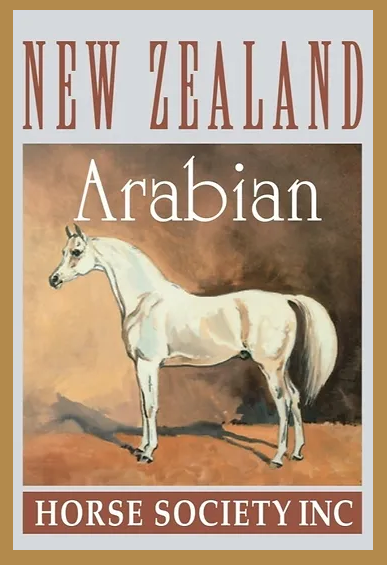 Arabian Judges Seminar & Judges ExamProudly brought to you by Arahi ArabiansExaminer : Gail Iskra (Aust) Te Awamutu – North Island Members and Non Members Welcome to attend Saturday 11 November &  Sunday 12 November 2023Do you love Arabian Horses?Do you love attending horse shows?Would you like to help improve the quality of registered Arabian Horses?Perhaps you would like to become a New Zealand Arabian Horse Society Judge?If the answer is YES then we want you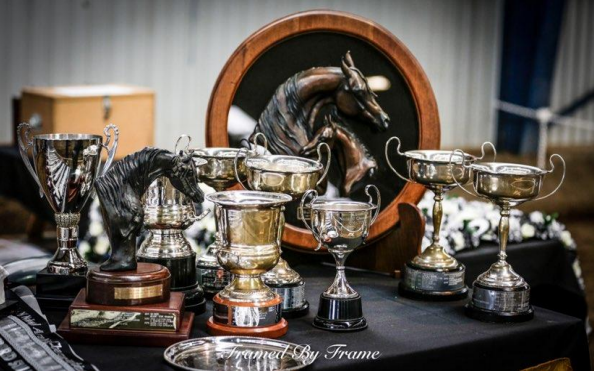 Reading Information It is important that you study the Standard of Excellence of Purebred Arabian Horses and the Rules for Judging & Showing Arabian Horse https://www.newzealandarabs.com/show-rules-classificationshttps://www.newzealandarabs.com/_files/ugd/83e827_a1749e8187b3428f9129af51412390f4.pdfhttps://www.ecaho.org/uploads/b954d0c03404e3a4531f39f7ad98cd40_judges_manual_2018_resize.pdfcontact : melanie.barker@harcourts.co.nzTe AwamutuSaturday 11 November 202310am to 3pm Judging and General Seminar This will be a Seminar to go over the Standard of Excellence of the Arabian Horse and expectations of being an Arabian Judge.Venue  : Harcourts Auction Room,174 Alexandra Street ,Te Awamutu COST  : 	$ 30.00 Tea and coffee provided please BYO Lunch Entry to the Harcourts building is via the backdoor, carpark off Mahoe StreetSunday 12 November 2023Judges Theory & Practical ExamVenue to be confirmed Cost : $100.00 (for those attending the Judges exam this includes the Judges Seminar) Start 9am Practical Examination you will be asked to judge a class of :-Led Purebred Arabian HorsesLed Derivative Arabian Horses Ridden Arabian Lunch Break  (BYO)Written Theory Exam (3 hrs approximately)At the completion of the Practical Examination and you have placed the horses in in each class on your score sheets you will then have an individual interview with the examinee.Reading Information It is important that you study the Standard of Excellence of Purebred Arabian Horses https://www.newzealandarabs.com/_files/ugd/83e827_a1749e8187b3428f9129af51412390f4.pdfhttps://www.ecaho.org/uploads/b954d0c03404e3a4531f39f7ad98cd40_judges_manual_2018_resize.pdfBooking Form 2023 Arabian Seminar and Judges ExamTe Awamutu  11 and 12 November 2023Payment to be paid to : NZ Arabian Horse Society (Inc) Bank Deposit to: 030355 0332418 00 (NZAHBS, Westpac, Manurewa, Auckland) PLEASE COMPLETE & RETURN THIS FORM & FULL PAYMENTNO LATER THAN FRIDAY 20 OCTOBER 2023 TO:NZAHS, PO Box 40 Cheviot 7341, North Canterbury . Email: arabnewzealand@xtra.co.nzI / We will be attending the Judges Seminar Saturday 11 November 2023 $30.00 per person Seminar only I wish to attend and sit the Arabian Judges Exam on Sunday 12November 2023$100.00  per person (Inclusive of Seminar and Judges Exam)Name Addresse-mail AddressTelephone Contact 